LISA 3Tööleht: Sõidutee ja raudtee ületamine kooliteel.1. Avatud on kaardirakendus „Koolitee kaardistamine“, kaardil on tähistatud Sinu koolitee. 2. Järgmisena märgi kooliteele ülekäigurajad , fooriga reguleeritud ülekäigurajad  ristmikud  ja ülekäigukohad , raudtee ülekäigukohad  ja raudtee ülesõidukohad , mida sa ületad teel kooli. 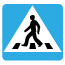 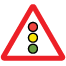 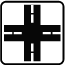 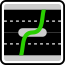 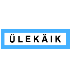 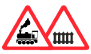 Kui Sinu kooliteele jääb käigusild   või käigutunne , siis märgi kaardile ka need sõidutee  ületamise kohad.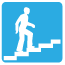 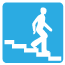 Kõige ohutum on ületada sõidutee fooriga reguleeritud ülekäigurajal  või kasutada selleks käigutunnelid  ja käigusildasid . Ohutuselt järgmine on reguleerimata ülekäigurada . Teed võib ületada ka lihtsalt ristmikul . Sõiduteed saab ületada ka ülekäigukoha  kaudu (enamasti asulavälistel teedel). Raudteed võib jalakäija ületada vaid selleks ettenähtud ülekäigukohtades . Autoga või jalgrattal sõites tuleb raudtee ületada ülesõidukohas . Raudteed ületades tuleb olla eriti tähelepanelik ning veenduda vaadates ja kuulates, et lähenemas pole raudteesõidukit. 3. Vasta küsimustele:Märkisid kaardile fooriga ülekäigurajad ja ristmikud, mida ületad kooliteel. Põhjenda, miks reguleeritud ristmikud ja ülekäigurajad tagavad jalakäijale ohutu liiklemise?………………………………………………………………………………………………………………………………………………………………………………………………………………………………………………………………………………………………………Märkisid kaardile reguleerimata ülekäigurajad, ülekäigukohad ja ristmikud Sinu kooliteel. Kas reguleerimata ristmikud  ja ülekäigurajad ja ülekäigukohad  tagavad jalakäijale ohutu liiklemise? Põhjenda!………………………………………………………………………………………………………………………………………………………………………………………………………………………………………………………………………………………………………Liiklusseaduse järgi tuleb sõiduteed ületades kasutada käigutunnelit/ käigusilda,  kui see on olemas. Kas Sinu arvates on käigutunneli ja käigusilla kasutamine ohutu? Põhjenda!………………………………………………………………………………………………………………………………………………………………………………………………………………………………………………………………………………………………Kas Sinu kooliteel on veel kohti, kuhu Sinu arvates peaks rajama käigutunneli või käigusilla? Põhjenda!………………………………………………………………………………………………………………………………………………………………………………………………………………………………………………………………………………………………..4. Järgnevalt vaata kaardile kantud kooliteed ja täida tabel: 5. Vasta küsimusele:Kasuta tabeli andmeid ja veebikaarti ning kirjelda, milline osa Sinu kooliteest on kõige ohtlikum ja milline kõige ohutum? Põhjenda!……………………………………………………………………………………………………………………………………………………………………………………………………………………………………………………………………………………………………………………………………………………………………………………………………………………………………………………………………………………………………………………………………………………………………………………………….ObjektidArvOhtlikud kohad ja aladOhutud kohad ja aladReguleerimata ülekäigurajadReguleeritud ülekäigurajadÜlekäigukohadKäigutunnelidKäigusilladRaudtee ülekäigukohad